Litchfield Public Works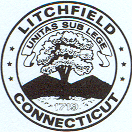 Recycling Committee AgendaNext Meeting:  April 13, 2016 at the Public Works Office at 4:00 p.m.1. Approval of minutes for March 9, 2016 meeting2. Earth Day update3. Latest on recycling bins in town4. Latest news on the Recycling Shed and its operation5. New Business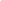 